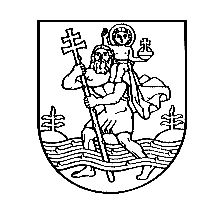 VILNIAUS MIESTO SAVIVALDYBĖSADMINISTRACIJOS DIREKTORIAUS PAVADUOTOJASĮSAKYMASDĖL ORGANIZUOJAMO PIKETO2018 m. kovo 2 d.   Nr. A30-498Vilnius Vadovaudamasi Lietuvos Respublikos susirinkimų įstatymo 7 straipsnio 3 dalimi ir Vilniaus miesto savivaldybės administracijos direktoriaus 2017 m. rugsėjo 1 d. įsakymo Nr. 40-448 „Dėl Vilniaus miesto savivaldybės administracijos direktoriaus pavaduotojos Agnės Vilkončiūtės įgaliojimų“ 1.3 papunkčiu:1. S u d e r i n u  asociacijos Aplinkos ir paveldo saugojimo sąjūdžio 2018 m. kovo 6 d. 11.30–12.30 val. prie Lietuvos Respublikos kultūros ministerijos (J. Basanavičiaus g. 5) organizuojamo piketo dėl šiuo metu vykstančių daugiabučių namų statybos Misionierių ansamblyje ir planų užstatyti Vilniaus šv. apaštalų Pilypo ir Jokūbo bažnyčią (kuriame dalyvaus iki 100 žmonių) laiką, vietą ir formą.2. Į p a r e i g o j u  organizatorius:2.1. užtikrinti, kad piketo dalyviai nepažeistų viešosios tvarkos ir laikytųsi Lietuvos Respublikos susirinkimų įstatymo, kitų teisės aktų reikalavimų bei vykdytų teisėtus policijos pareigūnų reikalavimus;2.2. pasibaigus piketui per vieną valandą sutvarkyti teritoriją, surinkti ir išvežti šiukšles bei atlyginti tretiesiems asmenims visus galimus materialinius ir nematerialinius nuostolius (žalas), kurie gali būti padaryti piketo metu ar dėl nelaimingų atsitikimų;2.3. užtikrinti, kad piketas vyktų ne arčiau kaip 25 metrai nuo Lietuvos Respublikos kultūros ministerijos pastato;2.4. piketą organizuoti netrikdant transporto eismo;2.5. užtikrinti, kad piketo metu nebūtų kurstoma nesantaika, tautinė, rasinė ar kitokio pobūdžio diskriminacija, nebūtų keliama grėsmė valstybės ar visuomenės saugumui, žmonių sveikatai ar gyvybei bei atliekami kiti teisės aktams ar viešajai tvarkai prieštaraujantys veiksmai.Šis įsakymas per vieną mėnesį nuo jo įteikimo ar pranešimo suinteresuotai šaliai apie viešojo administravimo subjekto veiksmus (atsisakymą atlikti veiksmus) dienos gali būti skundžiamas Lietuvos administracinių ginčų komisijai (Vilniaus g. 27, LT-01402 Vilnius) ar Vilniaus apygardos administraciniam teismui (Žygimantų g. 2, LT-01102 Vilnius) Lietuvos Respublikos ikiteisminio administracinių ginčų nagrinėjimo tvarkos ir Lietuvos Respublikos administracinių bylų teisenos įstatymų nustatyta tvarka arba Lietuvos Respublikos Seimo kontrolierių įstaigai (Gedimino pr. 56, LT-01110 Vilnius) Lietuvos Respublikos Seimo kontrolierių įstatymo nustatyta tvarka.Administracijos direktoriaus pavaduotoja	Agnė Vilkončiūtė______________